New Jersey Association of Public Health Nurse Administrators, Inc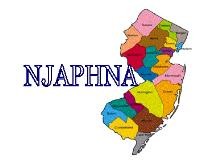 Membership Application 2017NameHome Address(Including City and State)Home Phone 	 Cell phone 	 Employer_ 	Address (include City)                                                                          (County) 	Phone_                                                                    _Fax:_ 	Email_ 	Degrees Held_Certifications 	Member of NJSNA?   Yes_          No                Other Organizations? 	DUES:  Active Member $75      Associate Member $35.  (retired)   ** check payable to: NJAPHNAStatus: Active_            Associate_           Amount Enclosed             Will you serve on a committee? Choose below.             Continuing Education/Best Practices                _Membership                    Emergency Preparedness             Communicable Disease           _Chronic Disease                   _Nominations                    Website             Practice Standards                         Maternal-Child Health             _BylawsSend application and payment to: Jane Scarfo   31 Ivanhoe Lane, Clifton NJ 07013